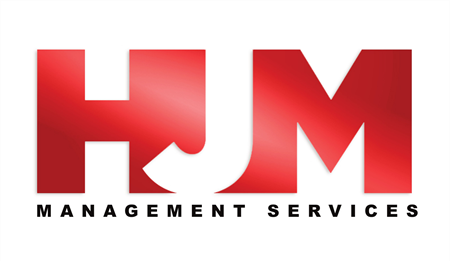 SAMPLE  EXPENSES / INCOMETotal Income - $50,000  2018 expensesCelf - Testing kit 	$5,750Asha dues 		$6,000Cell Phone 		$215 monthlyInternet/phone service 	$100 monthlyStudent loan 		$1,000 monthlyLiability insurance 	$300Disability insurance 	$252 monthlyCon Ed 		$100 MonthlyCar insurance	 	$2,200 yearlyUnion dues		 $920Down payment for new car 	$5,100- leaseCar note 		$6,750(owned car for 10 months)Car note 		$2,700(for 3 months)Supplies for  		$2,500Car Maintenance 	$2,000Supplies office		$1,500Dry cleaning 		$1,000Storage	 	$912Meeting expenses	$250